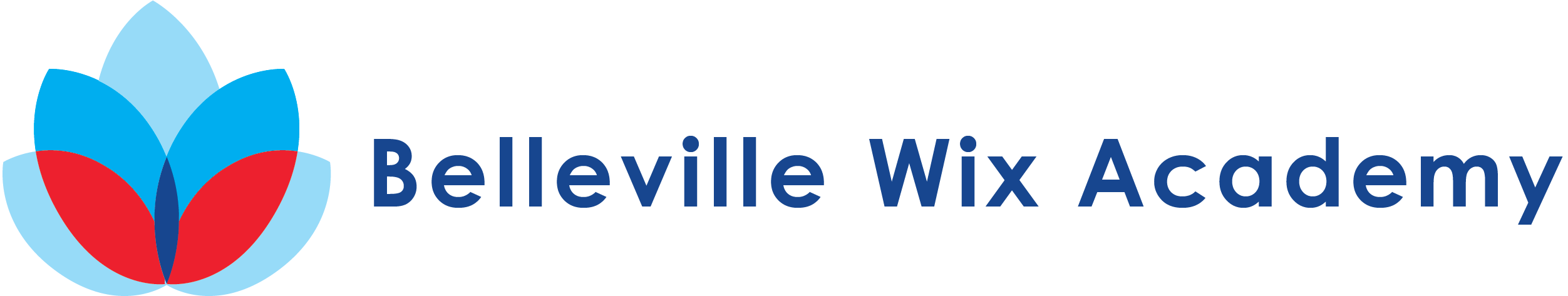 7th May 2019 Dear Parent/CarerRamadan, the holiest of months for Muslims, began on Sunday, the 5th of May. As an act of worship, we are aware that some of our pupils may be fasting during this time. To ensure we are keeping your child as safe and well at school as we can, we kindly request that you inform us if your child is fasting. This will be especially important on warmer days during this month. In keeping with our school procedure, if your child does fall unwell, we will contact you immediately.  Should you feel we need any additional information, please do inform your child’s class teacher or add it to the sheet below.If your child is fasting, please fill out the slip below and hand in to the main office before the end of this week. Kind regardsSéana Henry Headteacher My child ………………………………………………………………..in class …………………………………. will be fasting during the month of Ramadan. Additional information that may be helpful ___________________________________________________________________________________________________________________Signature………………………………………………………..Emergency contact number …………………………………………………………………..